OECD/UPOV/ISTA JOINT WORKSHOP ON MOLECULAR TECHNIQUESSeoul, Republic of Korea, November 12, 2014Horizontal Methods for Molecular Biomarker Analysis SC16Document prepared by the International Organization for Standardization (ISO)

Disclaimer:  this document does not represent UPOV policies or guidanceThe Annex to this document contains a copy of a presentation “Horizontal Methods for Molecular Biomarker Analysis SC16” to be made at the OECD/UPOV/ISTA Joint Workshop on Molecular Techniques.[Annex follows]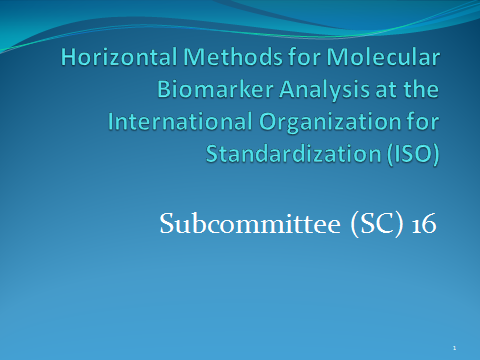 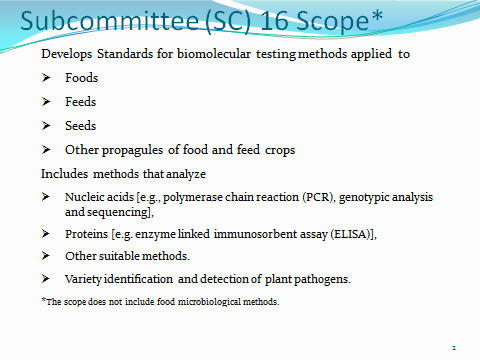 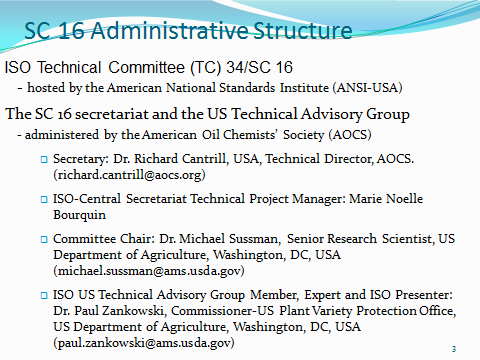 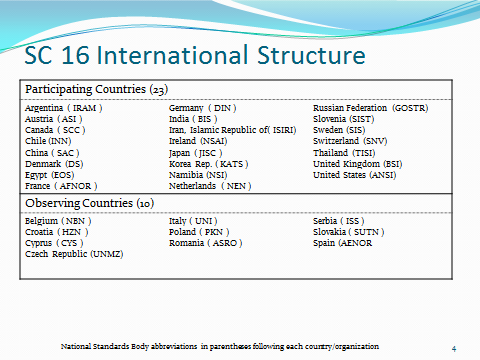 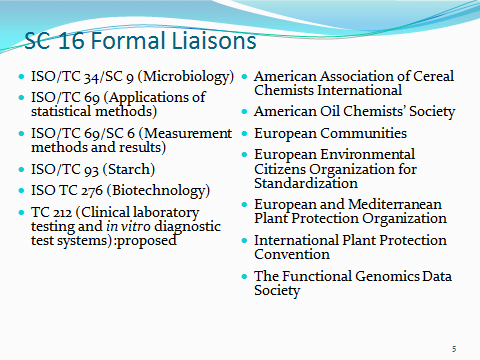 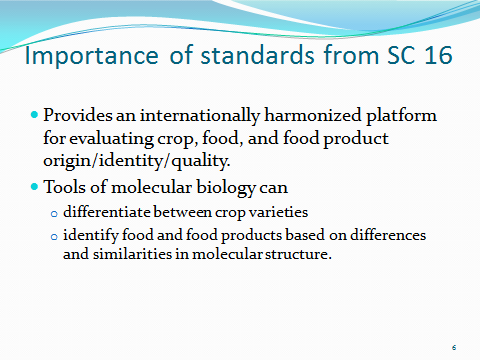 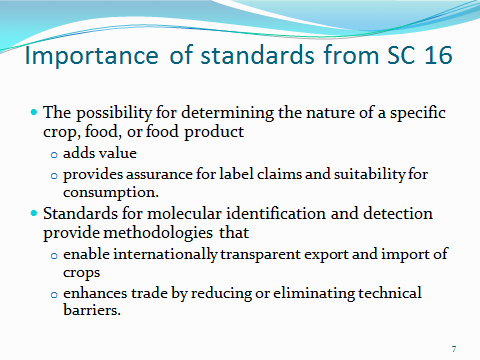 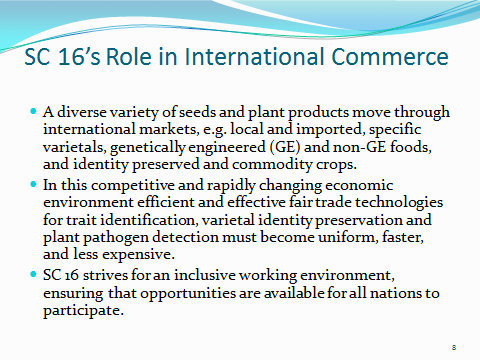 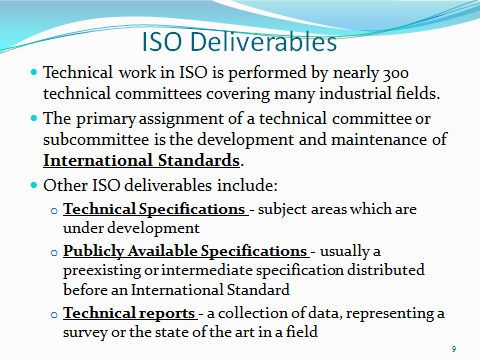 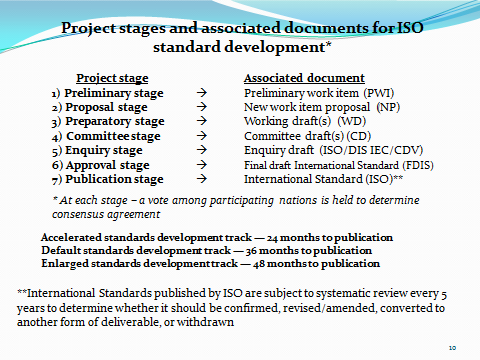 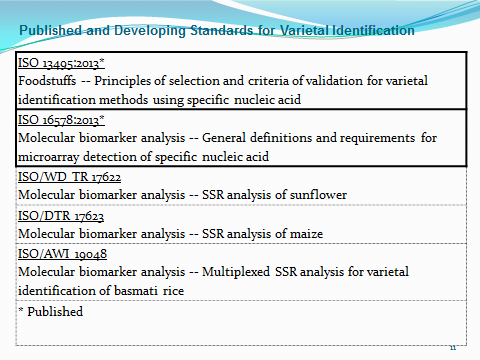 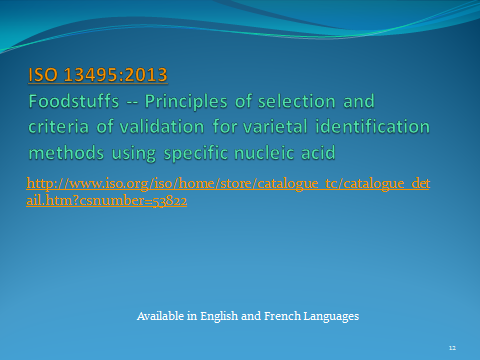 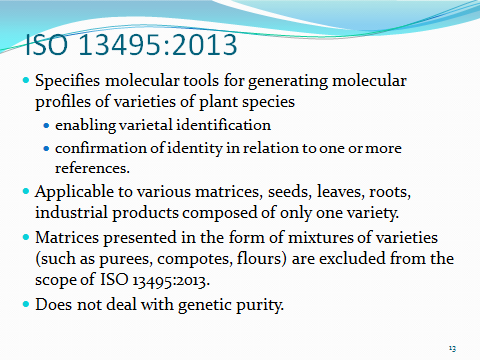 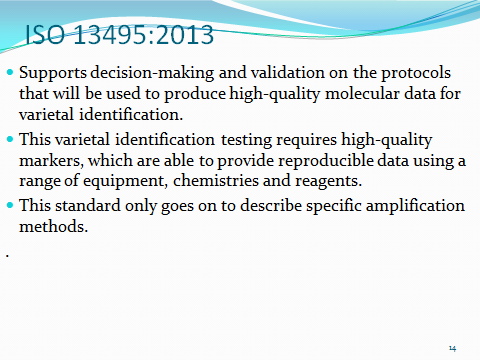 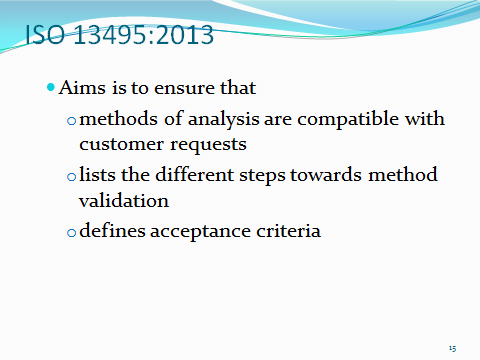 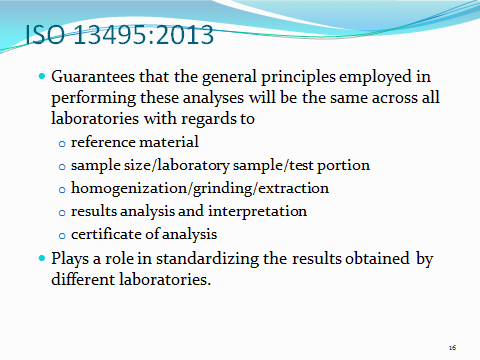 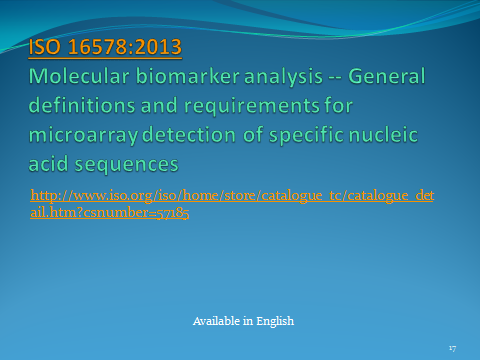 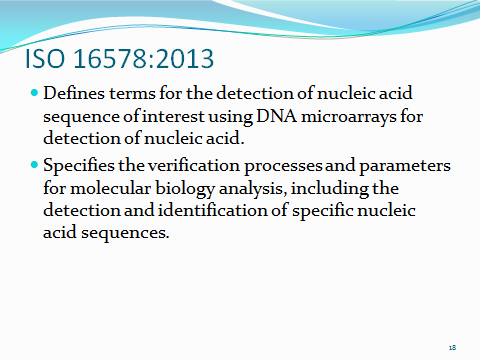 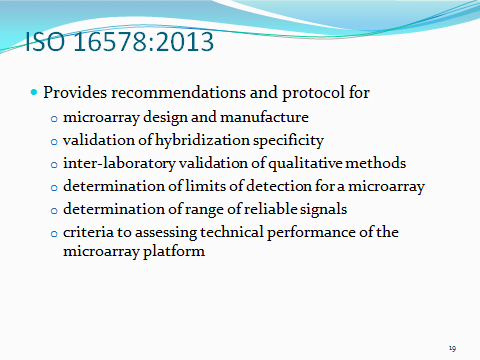 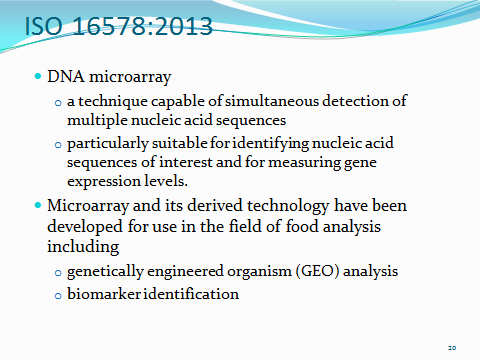 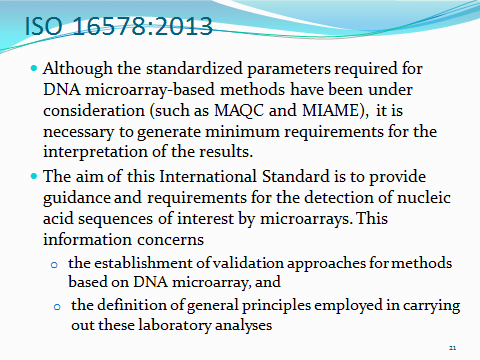 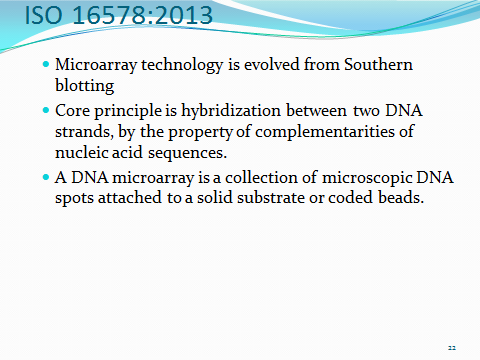 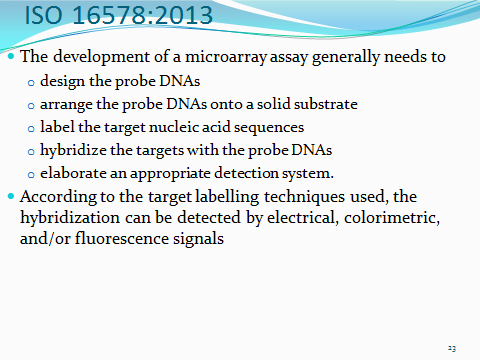 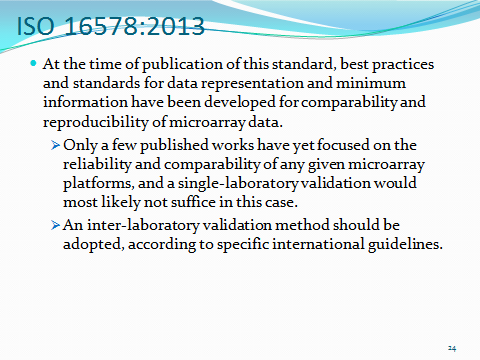 [End of annex and of document]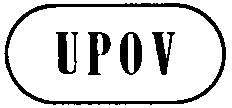 EBMT/14/Joint/2ORIGINAL:  EnglishDATE:  October 28, 2014INTERNATIONAL UNION FOR THE PROTECTION OF NEW VARIETIES OF PLANTS INTERNATIONAL UNION FOR THE PROTECTION OF NEW VARIETIES OF PLANTS INTERNATIONAL UNION FOR THE PROTECTION OF NEW VARIETIES OF PLANTS GenevaGenevaGeneva